INDICAÇÃO Nº 5441/2018Sugere ao Poder Executivo Municipal e aos órgãos competentes, para que realize serviços de dedetização de bueiros e galerias contra baratas e escorpiões nos bairros  C.H Roberto Romano, Parque Olaria, Rochelle e Laudissi,  neste município. Excelentíssimo Senhor Prefeito Municipal, Nos termos do Art. 108 do Regimento Interno desta Casa de Leis, dirijo-me a Vossa Excelência para sugerir que, por intermédio do Setor competente, para que realize serviços de dedetização de bueiros e galerias contra baratas e escorpiões nos bairros  C.H Roberto Romano, Parque Olaria, Rochelle e Laudissi,, neste município.  Justificativa:Diversos munícipes, moradores dos bairros, C.H Roberto Romano, Parque Olaria, Rochelle e Laudissi, estiveram procurando por este vereador solicitando a realização dos serviços de dedetização de bueiros e galerias contra baratas e escorpiões a fim de evitar a proliferação destes bichos peçonhento. Solicitamos urgência no atendimento desta indicação. Plenário “Dr. Tancredo Neves”, em 12 de dezembro de 2.018.JESUS VENDEDOR-Vereador / Vice Presidente-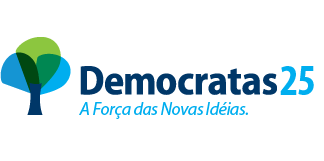 